REPUBLIKA SLOVENIJA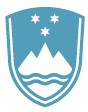 MINISTRSTVO ZA OBRAMBODIREKTORAT ZA LOGISTIKOSektor za nabavoVojkova cesta 59, 1000 Ljubljana	T: 01 230 52 25F: 01 471 29 78E: glavna.pisarna@mors.si www.mors.siPORTAL GOV.SIŠtevilka:430-105/2021-8 Datum:02. 04. 2021Zadeva:	POJASNILA NA PRISPELA VPRAŠANJA ŠT. 3Zveza:	Povabilo k oddaji ponudbe št. 430-105/2021-2 z dne 12. 3. 2021; Nakup prikolice za prevoz vojaških psovVezano na javno naročilo številka MORS 86/2021-JNNV naročnik odgovarja na vprašanja, prispela 30.3. 2021:PRILOGA ŠTEVILKA 3 – ali tukaj smatrate, da vam moramo posredovati podatkenaročnikov prikolic našega principala (proizvajalca)?ODGOVOR:Reference, število prodanih prikolic v letih 2018 - 2020, se nanašajo na proizvajalca prikolic (ne na dobavitelja).PRILOGA ŠTEVILA 3A – prosimo obrazložitev ali zahtevate potrdilo, da je dobavitelj oz. ponudnik (torej mi) dobavil določeno količino prikolic v letih 2018-2020 ali gre tukaj ponovno za proizvajalca katerega zastopamo?ODGOVOR:Reference, število prodanih prikolic v letih 2018 - 2020, se nanašajo na proizvajalca prikolic (ne na dobavitelja).S spoštovanjem,po pooblastilušt. 020-47/2019-160 z dne 21.6.2019Tatjana Turinek sekretarkavodja Oddelka za obrambna in zaupna naročilaPoslano:–	Portal gov.siIdentifikacijska št. za DDV: (SI) 47978457, MŠ: 5268923000, TRR: 01100-6370191114